ДОГОВОРтеплоснабжения № ____г. Краснодар                                                                                                                      «____» __________ 202_ г.Акционерное общество «РАМО-М», именуемое в дальнейшем «Теплоснабжающая организация», в лице директора филиала «Краснодарское военно-энергетическое предприятие» Благодера Вадима Антоновича, действующего на основании ____________________________________, с одной стороны, и__________________________________________, именуемое в дальнейшем «Потребитель», в лице ____________________________________________, действующего на основании Устава, с другой стороны, при совместном упоминании именуемые стороны, заключили настоящий договор (далее – договор) о нижеследующем: 1. Предмет договора1.1. Теплоснабжающая организация обязуется поставлять Потребителю через присоединенную сеть тепловую энергию, выработанную на собственной теплоэлектростанции, в здание расположенное по адресу: г. Краснодар, Прикубанский внутригородской округ, ___________________, а Потребитель обязуется принимать тепловую энергию, соблюдая предусмотренный договором режим ее потребления; оплачивать принятую тепловую энергию и теплоноситель; обеспечивать безопасность эксплуатации находящихся в его ведении тепловых сетей и исправность используемых им приборов и оборудования, связанных с потреблением тепловой энергии.1.2. Местом исполнения обязательств Теплоснабжающей организацией является точка поставки, которая располагается на границе балансовой принадлежности тепловой сети Потребителя, устанавливаемой Актом разграничения балансовой принадлежности и эксплуатационной ответственности тепловых энергоустановок (Приложение № 1). 1.3. Стороны при отпуске, передаче и потреблении тепловой энергии, а также при взаимных расчетах обязуются руководствоваться настоящим договором, Гражданским кодексом Российской Федерации, Федеральным законом от 27 июля 2010 года № 190-ФЗ «О теплоснабжении», Правилами организации теплоснабжения в Российской Федерации, утвержденными постановлением Правительства РФ от 08.08.2012 года № 808 (далее – Правила организации теплоснабжения), Правилами коммерческого учета тепловой энергии, теплоносителя, утвержденными постановлением Правительства РФ от 18 ноября . № 1034 (далее – Правила коммерческого учета), Правилами технической эксплуатации тепловых энергоустановок, утвержденных приказом Минэнерго РФ от 24 марта . № 115 и иными нормативно-правовыми актами Российской Федерации.Все термины и определения, используемые в настоящем договоре, понимаются Сторонами так, как они определены в действующем законодательстве Российской Федерации о теплоснабжении.1.4. Тепловая энергия в горячей воде поставляется Теплоснабжающей организацией и приобретается Потребителем для нужд отопления, горячего водоснабжения и вентиляции с максимальной тепловой нагрузкой _______ гигакалорий в час, в том числе:а) на отопление – ______ Гкал/ч;б) на горячее водоснабжение – ______ Гкал/ч;в) на вентиляцию – ______ Гкал/ч.1.5. Плановое количество тепловой энергии, поставляемой Потребителю в календарном году с разбивкой по месяцам указаны в Приложении № 2  к настоящему договору. 2. Права и обязанности Теплоснабжающей организации2.1. Теплоснабжающая организация обязана:2.1.1. Поставлять Потребителю через присоединенную сеть тепловую энергию в горячей воде надлежащего качества в количестве и с тепловыми нагрузками, определяемыми настоящим договором, для нужд отопления в течение отопительного периода, а для горячего водоснабжения – круглогодично.2.1.2. Соблюдать режим и качество теплоснабжения (максимальная часовая нагрузка, температура, физико-химические показатели и диапазон давления теплоносителя в подающем трубопроводе), установленные настоящим договором. Температурный график и физико-химические показатели теплоносителя определены в Приложениях № 3,4 к настоящему договору.Минимальный перепад давлений между подающим и обратным трубопроводом составляет Р=1,2 кгс/см2, предельное значение давления: Р=10,0 кгс/см2 в подающем и Р=2,5 кгс/см2 в обратном трубопроводе в тепловой сети.2.1.3. Уведомлять Потребителя о начале и сроках ограничения и прекращения подачи тепловой энергии в порядке, установленном разделом 6 настоящего договора.2.1.4. Выполнять обязательства по обеспечению надежности теплоснабжения в соответствии с требованиями технических регламентов и Правил организации теплоснабжения. 2.1.5. Выдавать технические условия на установку или замену приборов учета тепловой энергии и теплоносителя и согласовывать проектную документацию, выполненную в соответствии с ними.2.1.6. Ежемесячно производить расчет количества принятой Потребителем тепловой энергии, теплоносителя, выставлять ему платежные документы за тепловую энергию и теплоноситель в порядке и сроки, установленные разделом 5 настоящего договора.2.1.7. Проводить с Потребителем сверку расчетов за тепловую энергию, теплоноситель и тепловые потери один раз в квартал путем оформления актов сверок.2.1.8. Включать систему теплопотребления Потребителя для нужд отопления, а также отключать систему по окончании отопительного периода в присутствии представителя Потребителя с составлением соответствующих актов.2.1.9. Выполнять иные обязанности, предусмотренные настоящим договором и действующим законодательством Российской Федерации.2.2. Теплоснабжающая организация имеет право:2.2.1. Осуществлять контроль за соблюдением Потребителем установленного в договоре режима теплопотребления; правильностью снятия им показаний с приборов учета; состоянием и условиями эксплуатации теплопотребляющих установок Потребителя, приборов учета тепловой энергии и целостности пломб на них.2.2.2. Беспрепятственного доступа к узлу учета, теплопотребляющим установкам, необходимой технической и эксплуатационной документации Потребителя для:- проверки условий эксплуатации, сохранности и исправности приборов учета, сохранности контрольных пломб и эксплуатационной документации, снятия показаний (в том числе контрольных) и контроля за снятыми Потребителем показаниями; - контроля договорных режимов потребления, в том числе для проверки состояния теплопотребляющих установок и качества возвращаемого теплоносителя, в том числе при подключении их к системе теплоснабжения после ремонта или отключений по иным причинам;- проведения мероприятий по ограничению и прекращению подачи тепловой энергии;- проведения проверки установленных режимов теплопотребления в нештатных ситуациях.О дате и времени посещения Потребителя Теплоснабжающая организация предварительно оповещает Потребителя.2.2.3. Вводить ограничение и прекращение подачи тепловой энергии  Потребителю в случаях, предусмотренных разделом 6 настоящего договора.2.2.4. Потребовать в установленном законодательством Российской Федерации порядке компенсации Потребителем затрат, понесенных Теплоснабжающей организацией в связи с введением ограничения и прекращения подачи тепловой энергии Потребителю, восстановлением режима потребления.2.2.5. В межотопительный период выдавать Потребителю обязательные для исполнения им уведомления о необходимости выполнения работ на теплопотребляющих установках Потребителя, связанных с подготовкой к новому отопительному периоду.2.2.6. Требовать от Потребителя в соответствии с гражданским законодательством возмещения убытков, причиненных Теплоснабжающей организации по вине Потребителя в период исполнения настоящего договора.2.2.7. Пользоваться иными правами, предусмотренными настоящим договором и действующим законодательством Российской Федерации.3. Права и обязанности Потребителя  3.1. Потребитель обязан:	3.1.1. Содержать в исправном состоянии свое теплопотребляющее оборудование, тепловые пункты и внутренние системы теплоснабжения и обеспечивать их эксплуатацию в соответствии с Правилами технической эксплуатации тепловых энергоустановок, своевременно и качественно производить текущий и капитальный ремонты оборудования теплопотребления.3.1.2. Соблюдать установленные договором режимы теплопотребления (нагрузка, перепад температур и давления в подающем и обратном трубопроводах).Не допускать превышения среднесуточной температуры обратной сетевой воды более чем на +30С против заданной по графику при условии соблюдения Теплоснабжающей организацией среднесуточной температуры подающей сетевой воды с отклонением не более ±3°С.3.1.3. Соблюдать показатели качества возвращаемого теплоносителя в тепловую сеть Теплоснабжающей организации, предусмотренные в Приложениях № 3,4к настоящему договору.3.1.4. Оплачивать полученную Потребителем тепловую энергию и теплоноситель по цене и в порядке, предусмотренным настоящим договором.3.1.5. Не допускать утечки теплоносителя, а также попадание сырой (водопроводной) воды в закрытую систему теплоснабжения Теплоснабжающей организации через неисправные теплообменники Потребителя.Отбор теплоносителя из системы теплоснабжения производится Потребителем только в случаях, предусмотренных пунктом 4.22 настоящего договора. 3.1.6. Обслуживать системы теплопотребления персоналом, прошедшим специальное обучение и имеющим соответствующие удостоверения Ростехнадзора.3.1.7. Выполнять оперативно-диспетчерские указания Теплоснабжающей организации по режимам потребления тепловой энергии и теплоносителя, исполнять уведомления Теплоснабжающей организации о необходимости выполнения работ на теплопотребляющих установках Потребителя, связанных с подготовкой к новому отопительному периоду. 3.1.8. Соблюдать действующий порядок подготовки теплоустановок, систем теплоснабжения к отопительному периоду, а также сроки и порядок включения систем теплопотребления в отопительный период.3.1.9. Обеспечить:а) сохранность установленных узлов учета;б) сохранность пломб на средствах измерений и устройствах, входящих в состав узла учета;в) беспрепятственный доступ представителей Теплоснабжающей организации к узлу учета и теплопотребляющим установкам для:- проверки условий эксплуатации, сохранности и исправности приборов учета, сохранности контрольных пломб и эксплуатационной документации, снятия показаний (в том числе контрольных) и контроля за снятыми Потребителем показаниями; - контроля договорных режимов потребления, в том числе для проверки состояния теплопотребляющих установок и качества возвращаемого теплоносителя, в том числе при подключении их к системе теплоснабжения после ремонта или отключений по иным причинам;- проведения мероприятий по ограничению и прекращению подачи тепловой энергии;- проведения проверки установленных режимов теплопотребления в нештатных ситуациях.3.1.10. Включать системы теплопотребления после монтажа или ремонта тепловых сетей, тепловых пунктов и систем теплопотребления только после их технической приемки Теплоснабжающей организацией с оформлением соответствующего акта.Включение системы теплопотребления Потребителя для нужд отопления, а также отключение её по окончании отопительного периода осуществляется Теплоснабжающей организацией в присутствии представителя Потребителя с составлением соответствующих актов.3.1.11. Выполнять требования Теплоснабжающей организации, соответствующие Правилам технической эксплуатации тепловых энергоустановок и иным нормативно-техническим актам, точно и в указанные Теплоснабжающей организацией сроки с оформлением соответствующих актов.3.1.12. Проводить ремонт и наладку оборудования и контрольно-измерительных приборов в соответствии со сроками, указанными в технических паспортах под контролем Теплоснабжающей организации.3.1.13. Выполнять в согласованные сроки требования Теплоснабжающей организации об устранении недостатков в эксплуатации средств измерения на коммерческих узлах учета тепловой энергии и теплоносителей и нарушений режимов потребления тепловой энергии и теплоносителя.  3.1.14. Сообщать в Теплоснабжающую организацию данные о показаниях приборов узла учета на момент выхода их из строя.3.1.15. Производить установку или замену приборов  учета тепловой энергии и теплоносителя только по проекту, согласованному Теплоснабжающей организацией.3.1.16. Сообщать Теплоснабжающей организации в трехдневный срок сведения об изменениях: наименования, юридического адреса, банковских реквизитов, организационно-правовой формы и (или) иных реквизитов, влияющих на надлежащее исполнение договора. Извещать Теплоснабжающую организацию обо всех открытых в банках и иных кредитных учреждениях счетах.3.1.17. Уведомлять Теплоснабжающую организацию:- об авариях, пожарах, неисправностях и об иных нарушениях в работе системы теплопотребления – немедленно. Если эти нарушения возникли по вине Потребителя, устранять их за свой счет и своими средствами;- обо всех нарушениях функционирования узла учета не позднее суток с момента обнаружения таких нарушений;- об изменениях, произошедших в технологических процессах и схеме систем теплопотребления Потребителя, не позднее трех суток с момента изменений;- об изменении производственных потребностей, в силу которых может значительно возрасти или снизиться потребление тепловой энергии, не позднее, чем за месяц до момента предполагаемого изменения;- 	о полном прекращении потребления тепловой энергии, а также об отключении отдельных систем теплопотребления.При несвоевременном сообщении Потребителем о нарушениях функционирования узла учета расчет расхода тепловой энергии, теплоносителя за отчетный период производится расчетным путем.3.1.18. Вести ежесуточный учет принятой тепловой энергии и теплоносителя по согласованной с Теплоснабжающей организацией  форме в журнале учета.3.1.19. Снимать показания приборов учета и предоставлять их Теплоснабжающей организации в срок и порядке, указанные в п. 4.13 настоящего договора.3.1.20. Осуществлять в порядке, установленном Правилами коммерческого учета тепловой энергии, теплоносителя, проверку готовности узла учета к эксплуатации перед каждым отопительным периодом и после очередной поверки или ремонта приборов учета с составлением Акта периодической проверки узла учета.3.1.21. Направить Теплоснабжающей организации уведомление о расторжении настоящего договора с предоставлением гарантийного письма об оплате долгов с графиком погашения задолженности не позднее, чем за 30 дней до предполагаемой даты расторжения.3.1.22. Возместить в соответствии с гражданским законодательством убытки, причиненные Теплоснабжающей организации в период исполнения настоящего договора по вине Потребителя.3.1.23. Проводить с Теплоснабжающей организацией сверку расчетов за тепловую энергию и теплоноситель один раз в квартал путем подписания актов сверки.3.1.24. Выполнять иные обязанности, предусмотренные настоящим договором и действующим законодательством Российской Федерации.3.2. Потребитель имеет право:3.2.1. Требовать от Теплоснабжающей организации соблюдения режима подачи, показателей нагрузки тепла (перепад давления и температурный график) и качества теплоносителя, установленных настоящим договором, за исключением случаев, предусмотренных разделом 6 настоящего договора.3.2.2. Согласовав с Теплоснабжающей организацией установить на узле учета дополнительные приборы для контроля режима подачи и потребления тепловой энергии, теплоносителя в том числе для дистанционного снятия показаний с тепловычислителя, не препятствующих при этом осуществлению коммерческого учета тепловой энергии, теплоносителя и не влияющих на точность и качество измерений.3.2.3. Получать по письменным запросам разъяснения и консультации по вопросам пользования и учета теплоэнергии, информацию о параметрах теплоносителя (температура, давление).3.2.4. Требовать отключения своих объектов от сетей Теплоснабжающей организации для проведения неотложных и плановых работ в системе теплоснабжения Потребителя с составлением акта.3.2.5. Требовать возмещения убытков в результате нанесения вреда имуществу Потребителя  в случае перерывов в подаче тепловой энергии по вине Теплоснабжающей организации в соответствии со ст.15 ГК РФ, за исключением случаев перерывов в подаче тепловой энергии, предусмотренных настоящим договором и действующим законодательством РФ.3.2.6. Передавать субабоненту тепловую энергию, принятую от Теплоснабжающей организации через присоединенную сеть, только с письменного согласия Теплоснабжающей организации.3.2.7. Заявлять Теплоснабжающей организации об ошибках, обнаруженных в платежных документах, и требовать их исправления.3.2.8. Пользоваться иными правами, предусмотренными настоящим договором и действующим законодательством Российской Федерации.4. Учет и контроль за теплопотреблением и расходом теплоносителя4.1. Система теплоснабжения Теплоснабжающей организации является закрытой, то есть предназначенной для теплоснабжения без отбора Потребителем горячей воды (теплоносителя) из тепловой сети Теплоснабжающей организации.Договорные отношения Сторон по настоящему договору основываются на полном возврате Потребителем теплоносителя в тепловую сеть, за исключением случаев, предусмотренных п. 4.22 настоящего договора.4.2. Учет потребленной Потребителем тепловой энергии производится по приборам коммерческого учета или расчетным методом в соответствии с Правилами коммерческого учета тепловой энергии, теплоносителя, утвержденными Постановлением Правительства РФ 18.11.2013 г. № 1034.4.3. Основанием для ведения коммерческого учета тепловой энергии, теплоносителя по приборам учета, контроля качества тепловой энергии и режимов теплопотребления с использованием получаемой измерительной информации служит Акт ввода в эксплуатацию узла учета с даты его подписания.4.4. Ввод в эксплуатацию узла учета, установленного у Потребителя, осуществляется комиссией в составе представителей Теплоснабжающей организации, Потребителя и организации, осуществлявшей монтаж и наладку вводимого в эксплуатацию узла учета, в порядке, установленном Правилами коммерческого учета.4.5. При отсутствии замечаний к узлу учета комиссией подписывается Акт ввода в эксплуатацию узла учета, установленного у Потребителя, в двух экземплярах, один из которых получает представитель Потребителя, а второй - представитель Теплоснабжающей организации.4.6. При подписании Акта о вводе в эксплуатацию узла учета узел учета пломбируется представителем Теплоснабжающей организации. Номера пломб вносятся в Акт, после чего узел учета считается введенным в эксплуатацию.4.7. На момент заключения настоящего договора узел учета Потребителя не оборудован прибором учета. 4.8. Узел учета считается вышедшим из строя в следующих случаях:а) отсутствие результатов измерений;б) несанкционированное вмешательство в работу узла учета;в) нарушение установленных пломб на средствах измерений и устройствах, входящих в состав узла учета, а также повреждение линий электрических связей;г) механическое повреждение средств измерений и устройств, входящих в состав узла учета;д) наличие врезок в трубопроводы, не предусмотренных проектом узла учета;е) истечение срока поверки любого из приборов (датчиков);ж) работа с превышением нормированных пределов в течение большей части расчетного периода.з) проведения реконструкции теплового пункта без проектной документации и ее согласования с Теплоснабжающей организацией;и) неисправность прибора учета.4.9. Время выхода из строя узла учета фиксируется Потребителем записью в журнале показаний приборов учета.По любой из вышеуказанных причин составляется Акт и протокол выхода из строя приборов учета с указанием показаний приборов на момент нарушения.4.10. Срок восстановления Потребителем работоспособности прибора учета в случае его выхода из строя или утраты определяется Теплоснабжающей организацией.4.11. Не реже 1 раза в год, а также после очередной (внеочередной) поверки или ремонта проверяется работоспособность узла учета, а именно:а) наличие пломб (клейм) поверителя и Теплоснабжающей организации;б) срок действия поверки;в) работоспособность каждого канала измерений;г) соответствие допустимому диапазону измерений для прибора учета фактических значений измеряемых параметров;д) соответствие характеристик настроек тепловычислителя характеристикам, содержащимся во вводимой базе данных.Результаты проверки узла учета оформляются актами, подписанными представителями Теплоснабжающей организации и Потребителя.4.12. Потребитель обеспечивает беспрепятственный доступ к приборам учета, теплопотребляющим установкам, технической и эксплуатационной документации уполномоченных представителей Теплоснабжающей организации после получения от Теплоснабжающей организации предварительного оповещения о дате и времени посещения Потребителя. По требованию Теплоснабжающей организации Потребитель обязан обеспечить доступ не более чем через 3 рабочих дня со дня предварительного оповещения.Уполномоченные представители Теплоснабжающей организации допускаются к приборам учета и теплопотребляющим установкам при наличии служебного удостоверения или по заранее направленному Потребителю списку с указанием должностей проверяющих. Представители Теплоснабжающей организации имеют право доступа:- к приборам учета тепловой энергии и эксплуатационной документации с целью проверки условий их эксплуатации и сохранности, а также для снятия контрольных показаний – не чаще 1 раза в квартал в рабочее время Потребителя;- при несоблюдении Потребителем режима потребления тепловой энергии или подачи недостоверных показаний приборов учета – в любое время;- для проведения проверки установленных режимов теплопотребления в нештатных ситуациях – в любое время суток;- в остальных случаях – в рабочее время Потребителя.В случае, если доступ предоставляется для проверки, по ее итогам составляется Акт, в котором фиксируются результаты проверки, при этом один экземпляр Акта должен быть вручен Потребителю не позднее 3-х дней со дня его составления.4.13. Ежемесячно на 00-00 часов первого числа месяца, следующего за расчетным, Потребитель производит снятие показаний приборов учета тепловой энергии и теплоносителя в тепловом пункте, указывает их в отчете о теплопотреблении, оформленном на бумажном носителе, подписывает и передает его Теплоснабжающей организации в первый рабочий день, но не позднее второго числа месяца, следующего за отчетным.В декабре отчет о теплопотреблении с показаниями приборов учета представляются Теплоснабжающей организации в последний рабочий день месяца.4.14. Расчетным методом коммерческий учет тепловой энергии, теплоносителя осуществляется Теплоснабжающей организацией в следующих случаях:а) отсутствие в точках учета приборов учета;б) выход прибора учета из строя согласно п. 4.8 настоящего договора;в) нарушение Потребителем установленных п. 4.13 настоящего договора сроков представления показаний приборов учета (при последующем предоставлении показаний перерасчет не производится);г) несвоевременное сообщение Потребителем о нарушениях функционирования узла учета.4.15. При выявлении нарушений в работе узла учета количество израсходованной тепловой энергии определяется расчетным методом с момента выхода из строя прибора учета, входящего в состав узла учета. Время выхода прибора учета из строя определяется по данным архива тепловычислителя, а при их отсутствии - с даты сдачи последнего отчета о теплопотреблении4.16. Порядок определения количества тепловой энергии, теплоносителя расчетным путем:4.16.1. При отсутствии в точках учета приборов учета или работы приборов учета более 15 суток расчетного периода определение количества тепловой энергии, расходуемого на отопление, основывается на пересчете базового показателя по изменению температуры наружного воздуха за весь расчетный период.В качестве базового показателя принимается значение тепловой нагрузки, указанное в п. 1.4 настоящего договора. Пересчет базового показателя производится по фактической среднесуточной температуре наружного воздуха за расчетный период, принимаемой по данным метеорологических наблюдений Краснодарского центра по гидрометеорологии и мониторингу окружающей среды.4.16.2. При неисправности приборов учета, истечении срока их поверки, включая вывод из работы для ремонта или поверки на срок до 15 суток, в качестве базового показателя для расчета тепловой энергии, теплоносителя, расходуемой на отопление, принимается среднесуточное количество тепловой энергии, теплоносителя, определенное по приборам учета за время штатной работы в отчетный период, приведенное к расчетной температуре наружного воздуха.4.16.3.  При нарушении сроков представления показаний приборов (п. 4.13) в качестве среднесуточного показателя принимается количество тепловой энергии, теплоносителя, определенное по приборам учета за предыдущий расчетный период, приведенное к расчетной температуре наружного воздуха.В случае если предыдущий расчетный период приходится на другой отопительный период или данные за предыдущий период отсутствуют, производится пересчет количества тепловой энергии, теплоносителя на основании значений тепловых нагрузок, установленных в п. 1.4 настоящего договора.4.17. На основании отчета Потребителя о теплопотреблении, содержащего показания приборов учета, либо данных о количестве тепловой энергии, теплоносителя, полученных Теплоснабжающей организацией расчетным методом в случаях, предусмотренных п. 4.14 настоящего договора, Теплоснабжающая организация составляет, подписывает и направляет Потребителю не позднее 5-го числа месяца, следующего за расчетным, Акт первичного учета потребления тепловой энергии и теплоносителя по форме Приложения № 5, а также счет на оплату и счет-фактуру. 4.18. Потребитель обязан рассмотреть, подписать и направить Теплоснабжающей организации Акт первичного учета потребления тепловой энергии и теплоносителя не позднее 10-го числа месяца, следующего за расчетным.В случае наличия у Потребителя возражений относительно количества потребленной тепловой энергии, теплоносителя, тепловых потерь или сумм, указанных в выставленных акте, счете и (или) счете-фактуре, Потребитель обязан в указанный срок направить Теплоснабжающей организации мотивированную претензию на бумажном носителе. В случае неисполнения Потребителем данной обязанности Акт, счет и счет-фактура считаются принятыми и подлежат оплате. 4.19. Отсутствие поверенных в установленном порядке средств измерений, необходимых для контроля качества тепловой энергии и теплоносителей у Потребителя лишает Потребителя права предъявлять претензии Теплоснабжающей организации по качеству тепловой энергии и теплоносителя. 4.20. Готовность Потребителя к отопительному периоду должна быть проверена в порядке, предусмотренном Правилами оценки готовности к отопительному периоду, утвержденными приказом Минэнерго РФ № 103 от 12.03.2013 г., и подтверждена Актом готовности.4.21. Перед каждым отопительным периодом и после очередной поверки или ремонта приборов учета осуществляется проверка готовности узла учета к эксплуатации с участием представителей Теплоснабжающей организации, о чем составляется Акт периодической проверки узла учета в порядке, установленном Правилами коммерческого учета.4.22. Потребитель вправе производить отбор теплоносителя из тепловой сети Теплоснабжающей организации только в целях однократного наполнения систем теплопотребления Потребителя при подготовке к очередному отопительному периоду.4.23. Перед началом каждого отопительного сезона по окончании подготовки к нему Потребитель обязан представить Теплоснабжающей организации:- копию приказа (распоряжения) по организации о назначении ответственного лица за исправное состояние и безопасную эксплуатацию теплоиспользующих установок и тепловых сетей,  служебный телефон указанного лица и оперативно-дежурного персонала;- копию протокола об обучении ответственного лица за исправное состояние и безопасную эксплуатацию тепло энергоустановок, а также удостоверения о прохождении им аттестации в Ростехнадзоре;- Акт проверки готовности к отопительному сезону с отметкой о том, что объект проверки готов к отопительному периоду.4.24. В случае не предоставления Потребителем до начала отопительного сезона положительного Акта проверки готовности к отопительному периоду Теплоснабжающая организация вправе не начинать отпуск тепловой энергии, теплоносителя Потребителю для нужд отопления.5. Тарифы на тепловую энергию и теплоноситель, порядок расчетов5.1. Расчет за потребляемую тепловую энергию и тепловые потери производится Сторонами по тарифам, устанавливаемым решениями Региональной энергетической комиссии Краснодарского края – Департаментом цен и тарифов Краснодарского края (далее – РЭК). 5.2. На момент заключения настоящего договора приказом РЭК № 209/2019-т от 30.10.2019 г. утвержден тариф на тепловую энергию:с 01.01.2020 г. по 30.06.2020 г. в размере 1 883,95 руб./Гкал без учета НДС;с 01.07.2020 г. по 31.12.2020 г. в размере 1 959,30 руб./Гкал без учета НДС.5.3.  Об изменении тарифов на тепловую энергию и теплоноситель в период действия настоящего договора Потребитель узнает самостоятельно через сеть Интернет на следующих сайтах: www.kvep.ru; www.rek23.ru; www.admkrai.krasnodar.ru в разделе «Нормативные документы».5.4. Расчетным периодом по настоящему договору является календарный месяц.5.5. Общая стоимость потребленной Потребителем тепловой энергии, теплоносителя в месяце, за который осуществляется оплата, рассчитывается как произведение определенного по приборам учета или расчетным путем объема фактического потребления тепловой энергии, теплоносителя в месяце, за который осуществляется оплата, и тарифа на тепловую энергию и (или) теплоноситель.5.6. Потребитель оплачивает тепловую энергию, теплоноситель (затраченный на наполнение и утечки в системе теплопотребления Потребителя) в следующем порядке:- до 18 числа месяца поставки тепловой энергии Потребитель производит авансовый платеж в размере 35% договорного объема месяца, в котором осуществляется поставка тепловой энергии, теплоносителя;- до истечения последнего числа текущего месяца Потребитель оплачивает 50% договорного объема месяца, в котором осуществляется поставка тепловой энергии, теплоносителя;- до 15 числа месяца, следующего за расчетным, Потребитель производит окончательный платеж с учетом средств, ранее внесенных Потребителем в качестве оплаты за тепловую энергию в расчетном периоде. 5.7. При нарушении Потребителем режима потребления тепловой энергии, в том числе превышении фактического объема потребления тепловой энергии и (или) теплоносителя над договорным объемом потребления исходя из договорной величины тепловой нагрузки, или отсутствии коммерческого учета тепловой энергии, теплоносителя в случаях, предусмотренных законодательством Российской Федерации, Потребитель обязан оплатить Теплоснабжающей организации объем сверхдоговорного, безучетного потребления или потребления с нарушением режима потребления с применением к тарифам в сфере теплоснабжения повышающих коэффициентов, установленных Региональной энергетической комиссии Краснодарского края – Департаментом цен и тарифов Краснодарского края.5.8. Окончательный платеж за истекший месяц производится Потребителем на основании Акта первичного учета потребления тепловой энергии и теплоносителя, счета на оплату и счета-фактуры, выставленных Теплоснабжающей организацией в порядке, установленном пунктами 4.17, 4.18 настоящего договора.5.9. Все платежи по настоящему договору осуществляются в безналичной форме на расчетный счет Теплоснабжающей организации.5.10. При осуществлении расчетов Потребитель в платежных документах указывает основание платежа (договор от ____ № ________; счет фактура № ____ от ________), вид платежа и период, за который производится платеж.5.11. При авансовых начислениях, в случае образования кредиторской задолженности со стороны Теплоснабжающей организации, последняя, по согласованию Сторон, засчитывается в счет будущих расчетов с Потребителем.5.12. При наличии задолженности по исполнению денежных обязательств по настоящему договору сумма произведенного Потребителем платежа (в случае отсутствия в платежном документе указания на расчетный период, за который произведен платеж) полностью погашает, прежде всего, задолженность за потребленную тепловую энергию и теплоноситель, затем – текущий платеж.5.13. Стороны проводят сверку расчетов один раз в квартал. Теплоснабжающая организация по окончании каждого квартала оформляет акт сверки расчетов по состоянию на первое число первого месяца квартала, следующего за сверяемым, и не позднее 5-го числа данного месяца направляет Потребителю на подписание. Потребитель в течение 5 (пяти) рабочих дней с даты получения от Теплоснабжающей организации акта сверки расчетов обязан подписать его и вернуть один экземпляр Теплоснабжающей организации либо направить Теплоснабжающей организации аргументированные возражения. При неполучении Теплоснабжающей организацией подписанного акта сверки или обоснованных возражений в указанный срок, акт сверки расчетов считается подписанным Потребителем.6. Ограничение и прекращение подачи тепловой энергии6.1. Ограничение и прекращение подачи тепловой энергии, теплоносителя Потребителю может вводиться Теплоснабжающей организацией в следующих случаях:а) наличие у Потребителя задолженности по оплате тепловой энергии, теплоносителя в размере, превышающем размер платы за более чем 1 период платежа, установленный п. 5.4, 5.6 настоящего договора;б) нарушение Потребителем условий настоящего договора о количестве и качестве возвращаемого теплоносителя (утечка, загрязнение сетевой воды);в) нарушения режима потребления тепловой энергии, существенно влияющих на теплоснабжение других потребителей в данной системе теплоснабжения;г) в случае несоблюдения Потребителем установленных техническими регламентами обязательных требований безопасной эксплуатации теплопотребляющих установок;д) прекращение обязательств Сторон по настоящему договору;е) выявление фактов бездоговорного потребления тепловой энергии (мощности) и (или) теплоносителя;ж) возникновение (угроза возникновения) аварийных ситуаций в системе теплоснабжения;з) наличие обращения Потребителя о введении ограничения;и) выявление фактов присоединения Потребителем систем теплопотребления до приборов учета; к) превышение среднесуточной температуры обратной сетевой воды более чем на +30 С против заданной по графику при условии соблюдения Теплоснабжающей организацией среднесуточной температуры подающей сетевой воды с отклонением не более +3°С;л) проведение ремонтных работ на тепловых сетях или теплопроизводящем оборудовании Теплоснабжающей организации;м) самовольного присоединения объектов к тепловым сетям Теплоснабжающей организации;н) самовольное увеличение тепловых нагрузок сверх максимальных значений, обусловленных настоящим договором;о) отсутствие положительного Акта проверки готовности объектов Потребителя к отопительному сезону;п) иные случаи, предусмотренные нормативными правовыми актами Российской Федерации.6.2. Ограничение и прекращение подачи тепловой энергии, теплоносителя по основаниям, предусмотренным подпунктами а)-г), к) пункта 6.1 настоящего договора, производится в следующем порядке:6.2.1. До введения ограничения Теплоснабжающая организация предупреждает Потребителя в письменной форме о возможности введения указанного ограничения в случае неуплаты задолженности до истечения 2-го периода платежа или в случае неустранения нарушений условий договора о количестве и качестве возвращаемого теплоносителя, режима потребления тепловой энергии, требований безопасной эксплуатации теплопотребляющих установок в установленный в предупреждении срок.6.2.2. При задержке платежей или неустранении нарушений в установленный срок Теплоснабжающая организация вправе ввести ограничение подачи тепловой энергии, теплоносителя и должна известить об этом Потребителя не менее чем за сутки до введения указанного ограничения. 6.2.3. Если по истечении 5 дней со дня введения ограничения подачи тепловой энергии, теплоносителя Потребителем не будет погашена образовавшаяся задолженность или не устранены нарушения условий договора Теплоснабжающая организация прекращает подачу тепловой энергии и теплоносителя, письменно уведомив Потребителя не менее чем за 1 сутки о дате и времени полного прекращения подачи тепловой энергии, теплоносителя.6.2.4. Возобновление подачи тепловой энергии, теплоносителя осуществляется после полного погашения задолженности или заключения соглашения о реструктуризации долга, устранения нарушения условий договора о количестве и качестве возвращаемого теплоносителя и (или) нарушения режима потребления тепловой энергии, существенно влияющих на теплоснабжение других потребителей в данной системе теплоснабжения, а также установленных техническими регламентами обязательных требований безопасной эксплуатации теплопотребляющих установок.6.3. Ограничение и прекращение подачи тепловой энергии, теплоносителя по основанию, предусмотренному подпунктом ж) пункта 6.1 настоящего договора, производится в следующем порядке:6.3.1. В случае возникновения (угрозы возникновения) аварийных ситуаций в системе теплоснабжения для недопущения длительного и глубокого нарушения температурных и гидравлических режимов систем теплоснабжения, санитарно-гигиенических требований к качеству теплоносителя допускается полное частичное ограничение и (или) прекращение режима потребления, при условии невозможности предотвращения указанных обстоятельств путем использования резервов тепловой мощности.6.3.2. Необходимость введения аварийных ограничений может возникнуть в следующих случаях:- понижение температуры наружного воздуха ниже расчетных значений более чем на 10 градусов на срок более 3 суток;-  возникновение недостатка топлива на источниках тепловой энергии;- возникновение недостатка тепловой мощности вследствие аварийной остановки или выхода из строя основного теплогенерирующего оборудования Теплоснабжающей организации (водогрейных котлов, водоподогревателей и другого оборудования), требующего восстановления более 6 часов в отопительный период;- нарушение или угроза нарушения гидравлического режима тепловой сети по причине сокращения расхода подпиточной воды из-за неисправности оборудования в схеме подпитки или химводоочистки, а также прекращение подачи воды на источник тепловой энергии от системы водоснабжения;- нарушение гидравлического режима тепловой сети по причине аварийного прекращения электропитания сетевых и подпиточных насосов на источнике тепловой энергии и подкачивающих насосов на тепловой сети;- повреждения тепловой сети, требующие полного или частичного отключения магистральных и распределительных трубопроводов, по которым отсутствует резервирование.6.3.3. Размер ограничиваемой нагрузки Потребителя устанавливается Теплоснабжающей организацией по согласованию с органом местного самоуправления городского округа.6.3.4. Об ограничениях теплоснабжения Теплоснабжающая организация сообщает Потребителю:- при возникновении дефицита тепловой мощности и отсутствии резервов на источниках тепловой энергии - за 10 часов до начала ограничений;- при дефиците топлива - не более чем за 24 часа до начала ограничений.При аварийных ситуациях, требующих принятия безотлагательных мер, осуществляется срочное введение ограничения и отключения с последующим в течение 1 часа оповещением Потребителя о причинах и предполагаемой продолжительности отключения.6.4. О введении ограничения и (или) прекращения подачи тепловой энергии, теплоносителя для проведения ремонтных работ на тепловых сетях или теплопроизводящем оборудовании Теплоснабжающая организация уведомляет Потребителя о проведении таких работ за 5 (пять) календарных дней до введения ограничения и (или) прекращения. 6.5. Ограничение и прекращение подачи тепловой энергии, теплоносителя по основаниям, предусмотренным подпунктами д)-и), м)-о) пункта 6.1 настоящего договора, производится Теплоснабжающей организацией без согласования с Потребителем с последующим в течение 1 (одних) суток оповещением Потребителя о причинах ограничения (прекращения).6.6. Действия по введению ограничения и прекращения режима потребления в отношении Потребителя осуществляются Сторонами в соответствии с Правилами организации теплоснабжения.7. Ответственность сторон7.1. В случае неисполнения или ненадлежащего исполнения обязательств по настоящему договору Стороны несут ответственность в соответствии с действующим законодательством РФ и настоящим договором. 7.2. При нарушении Теплоснабжающей организацией срока уведомления Потребителя об ограничении подачи тепловой энергии, теплоносителя в связи с проведением ремонтных работ, а также превышении срока ограничения режима потребления для проведения ремонтных работ, Теплоснабжающая организация оплачивает по требованию Потребителя штраф в размере 5 000 (пять тысяч) рублей.7.3. При повреждении или срыве пломбы, установленной Теплоснабжающей организацией на узле учета, Потребитель оплачивает по требованию Теплоснабжающей организации штраф в размере 20 000 (двадцать тысяч) рублей. 7.4. В случае непредставления Потребителем без уважительных причин актов первичного учета потребленной тепловой энергии и (или) сверок в установленные настоящим договором сроки, Потребитель оплачивает по требованию Теплоснабжающей организации  штраф в размере 2 000 (две тысячи) рублей за каждый непредставленный документ.7.5. За умышленный вывод из строя прибора учета или иное воздействие на прибор учета с целью искажения его показаний, Потребитель оплачивает по требованию Теплоснабжающей организации пеню в размере 10% стоимости тепловой энергии, теплоносителя за месяц, в котором обнаружено воздействие на прибор учета.7.6. В случае несоблюдения Теплоснабжающей организацией требований к параметрам качества теплоснабжения, нарушения режима теплоснабжения тепловой энергии, Теплоснабжающая организация несет ответственность в соответствии с действующим законодательством.7.7. В случае нарушения Теплоснабжающей организацией порядка ограничения и прекращения подачи тепловой энергии она обязана возместить Потребителю возникшие в результате данного нарушения убытки в соответствии с гражданским законодательством Российской Федерации.7.8. При утечке теплоносителя из систем отопления Потребителя, использовании его для водозабора помимо случая, предусмотренного п. 4.22 настоящего договора, Потребитель уплачивает штраф в размере 500 рублей за кубический метр с момента обнаружения утечки до ее полного устранения. Количество теплоносителя определяется по приборам учета Теплоснабжающей организации, если указанные утечки зафиксированы двусторонним актом. Отказ Потребителя от подписи акта не освобождает его от оплаты в установленном порядке.7.9. Потребитель тепловой энергии, несвоевременно и (или) не полностью оплативший тепловую энергию (мощность) и (или) теплоноситель по договору теплоснабжения, обязан уплатить Теплоснабжающей организации пени в соответствии с частью 9.1. статьи 15 Федерального закона от 27 июля 2010 г. N 190-ФЗ «О теплоснабжении».7.10. Стороны не несут ответственности за неисполнение обязательств по настоящему договору, если это неисполнение или частичное неисполнение явилось следствием обстоятельств непреодолимой силы, возникших после заключения договора в результате событий чрезвычайного характера, наступление которых Сторона, не исполнившая обязательство, не могла ни предвидеть, ни предотвратить разумными мерами. При наступлении таких обстоятельств, Сторона, для которой создалась невозможность исполнения ее обязательств по настоящему договору, должна в кратчайший срок известить о них в письменной форме другие Стороны с приложением подтверждающих документов, выданных уполномоченным государственным органом.	По требованию одной из Сторон, в этом случае может, быть создана комиссия, определяющая возможность дальнейшего исполнения взаимных обязательств.8. Изменение и расторжение договора8.1. Любые изменения и дополнения к настоящему договору производятся по взаимному согласию Сторон и оформляются дополнительным соглашением, являющимся неотъемлемой частью настоящего договора.8.2. Настоящий договор может быть расторгнут по соглашению Сторон или в порядке, предусмотренном действующим законодательством РФ и настоящим договором.8.3. Потребитель вправе расторгнуть настоящий договор в одностороннем порядке, направив за 30 дней в Теплоснабжающую организацию письмо о расторжении договора с предоставлением гарантийного письма о погашении долгов с графиком погашения задолженности. 8.4. Теплоснабжающая организация вправе отказаться от исполнения настоящего договора и в одностороннем порядке расторгнуть его в случае существенного нарушения настоящего договора Потребителем, а именно в случаях:- самовольного присоединения Потребителем новых объектов к тепловым сетям Теплоснабжающей организации;- самовольного присоединения Потребителем систем теплопотребления до приборов учета или нарушении схемы учета энергии;- самовольного увеличения тепловых нагрузок сверх максимальных значений, обусловленных настоящим договором;- неудовлетворительное состояние оборудования и сетей Потребителя, угрожающее аварией или создающее угрозу жизни людей.9. Прочие условия9.1. Настоящий договор вступает в силу с ____________ и действует до ____________ г. Договор пролонгируется на 12 календарных месяцев, если за 30 (тридцать) календарных дней до окончания его срока ни одна из Сторон не заявит о расторжении договора. Число пролонгаций не ограничено.9.2. Начало и конец отопительного сезона определяется постановлением главы администрации муниципального образования город Краснодар.По соглашению сторон начало и (или) окончание отопительного сезона могут быть изменены, при этом тепловая нагрузка будет исчисляться по договорным нагрузкам октября и апреля соответственно.9.3. Стороны договорились разрешать все споры и разногласия, возникающие между Сторонами по вопросам исполнения настоящего договора, путем переговоров.В случае недостижения согласия в результате переговоров разногласия и спорные вопросы разрешаются в соответствии с действующим законодательством в претензионном (досудебном) порядке. 9.3.1. Претензия составляется в письменном виде за подписью уполномоченного представителя Стороны (далее по тексту - Заявитель) и направляется другой Стороне заказным письмом с уведомлением о вручении, нарочным, либо иным способом, позволяющим установить дату ее фактического получения адресатом.В случае уклонения Стороны от получения претензии (возврат корреспонденции Стороне, направившей претензию, с отметкой об истекшем сроке хранения и/или отсутствии адресата по указанному адресу (юридическому) и/или отказ адресата от получения), претензия считается полученной Стороной, в адрес которой претензия направлена, а порядок досудебного урегулирования - соблюденным.9.3.2.  Срок рассмотрения претензии - 10 (десять) календарных дней с момента ее получения. В указанный срок Сторона, получившая претензию, обязана дать Заявителю в письменной форме уведомление об удовлетворении претензии или мотивированный отказ от её удовлетворения.9.3.3. При отклонении претензии полностью или частично либо неполучении ответа по истечении 20 (двадцати) рабочих дней с момента получения претензии Стороной, в адрес которой претензия направлена, Заявитель вправе обратиться с иском в Арбитражный суд Краснодарского края.   Стороны договорились, что к их отношениям нормы ст. 317.1 Гражданского кодекса Российской Федерации не применяются.9.4. Отношения сторон, не урегулированные настоящим договором, регулируются в соответствии с действующим законодательством РФ.9.5. Уполномоченными должностными лицами Сторон, ответственными за выполнение условий настоящего договора, являются:- от Теплоснабжающей организации – начальник котельного цеха, тел. 258-10-49;- от Потребителя - __________________________________________________________________________________________________________________________________________________.9.6. Настоящий договор составлен в двух экземплярах, имеющих равную юридическую силу, по одному экземпляру для каждой из сторон.10. Приложения к договору10.1. Неотъемлемой частью настоящего договора являются следующие приложения к нему:- Приложение № 1 – Акт разграничения балансовой принадлежности и эксплуатационной ответственности тепловых энергоустановок; - Приложение № 2 – Плановый объём теплопотребления;- Приложение № 3 –  Температурный график;- Приложение № 4 – Физико-химические показатели теплоносителя;- Приложение № 5 – Форма акта первичного учета.11. Адреса, реквизиты и подписи сторонТеплоснабжающая организация: АО «РАМО-М»Юридический адрес: 352832, Краснодарский край, Туапсинский район, пос. Майский, санаторий им. 1 «Мая»Филиал «КВЭП» АО «РАМО-М»Адрес филиала: . Краснодар, ул. Дзержинского, 96Тел./ факс (861) 258-13-69; 258-13-12ОГРН 1027700135650, ИНН 7719113976, КПП 231143001р/с 40702810530000040954 в Краснодарском отделении № 8619 Сбербанка г. Краснодарак/с 30101810100000000602, БИК 040349602Директор филиала «КВЭП» АО «РАМО-М»_______________ /В.А. Благодер /          м.п.Потребитель: ___________________ /_______________________ /              м.п.Приложение № 1 к договору                                                                                      теплоснабжения № ___ от «___» _________202__ г.АКТразграничения балансовой принадлежности и эксплуатационной ответственноститепловых энергоустановокНастоящий акт составлен о том, что:1.  На балансе __________________ находятся: запорная арматура в тепловой камере, тепловые сети, запорная арматура в индивидуальном тепловом пункте, внутренние теплопроводы здания находящегося по адресу: г. Краснодар, _____________________.2. Граница балансовой принадлежности и эксплуатационной ответственности между ____________________ и Филиалом «КВЭП» АО «РАМО-М» устанавливается по фланцам запорной арматуры, установленной в тепловой камере филиала «КВЭП» АО «РАМО-М».Схема теплосетей с границами балансовой принадлежности и эксплуатационной ответственности:                                                                     Приложение № 4 к договору теплоснабжения  № ___                                   от «____» _____________ 202__ г.Физико-химические показатели теплоносителяТеплоснабжающая организация:Директор филиала «КВЭП» АО «РАМО-М»         ________________ В.А. Благодерм.п.Потребитель:Генеральный директор                                             ________________ /_______________/м.п.Директор филиала «КВЭП» АО «РАМО-М» ________________ В.А. Благодер«____»  ___________ 202__ г. 	     Генеральный директор _________________ /______________/«____» _____________ 202__ г.Приложение № 3 к договору теплоснабжения № __ от  202_ г.Приложение № 3 к договору теплоснабжения № __ от  202_ г.Приложение № 3 к договору теплоснабжения № __ от  202_ г.Приложение № 3 к договору теплоснабжения № __ от  202_ г.Приложение № 3 к договору теплоснабжения № __ от  202_ г.Приложение № 3 к договору теплоснабжения № __ от  202_ г.Приложение № 3 к договору теплоснабжения № __ от  202_ г.Приложение № 3 к договору теплоснабжения № __ от  202_ г.Приложение № 3 к договору теплоснабжения № __ от  202_ г.Приложение № 3 к договору теплоснабжения № __ от  202_ г.Приложение № 3 к договору теплоснабжения № __ от  202_ г.Приложение № 3 к договору теплоснабжения № __ от  202_ г.Теплоснабжающая организация:Теплоснабжающая организация:Теплоснабжающая организация:Теплоснабжающая организация:Теплоснабжающая организация:Теплоснабжающая организация:Теплоснабжающая организация:Потребитель:Потребитель:Потребитель:Потребитель:Температурный график Филиала "КВЭП" АО "РАМО-М"Температурный график Филиала "КВЭП" АО "РАМО-М"Температурный график Филиала "КВЭП" АО "РАМО-М"Температурный график Филиала "КВЭП" АО "РАМО-М"Температурный график Филиала "КВЭП" АО "РАМО-М"Температурный график Филиала "КВЭП" АО "РАМО-М"Температурный график Филиала "КВЭП" АО "РАМО-М"Температурный график Филиала "КВЭП" АО "РАМО-М"Температурный график Филиала "КВЭП" АО "РАМО-М"Температурный график Филиала "КВЭП" АО "РАМО-М"Температурный график Филиала "КВЭП" АО "РАМО-М"Температурный график Филиала "КВЭП" АО "РАМО-М"Температурный график Филиала "КВЭП" АО "РАМО-М"Температурный график Филиала "КВЭП" АО "РАМО-М"Температурный график Филиала "КВЭП" АО "РАМО-М"Температурный график Филиала "КВЭП" АО "РАМО-М"Температурный график Филиала "КВЭП" АО "РАМО-М"Температура наружного                       воздуха,оСТемпература теплоносителя                         в трубопроводе,оСТемпература теплоносителя                         в трубопроводе,оСТемпература теплоносителя                         в трубопроводе,оСТемпература теплоносителя                         в трубопроводе,оС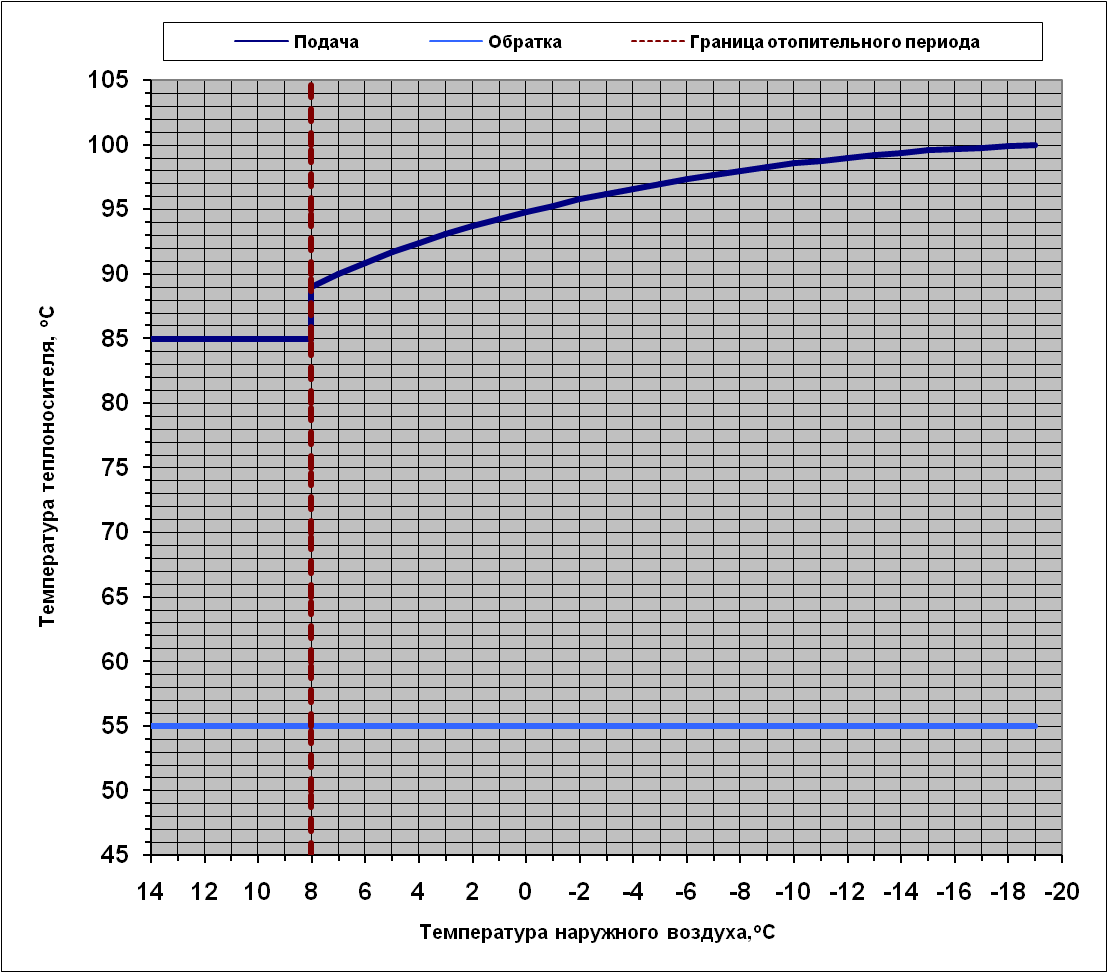 Температура наружного                       воздуха,оСподающемподающемобратномобратном14858555551385855555128585555511858555551085855555985855555885855555889,089,05555790,090,05555690,990,95555591,791,75555492,492,45555393,193,15555293,793,75555194,394,35555094,894,85555-195,395,35555-295,895,85555-396,296,25555-496,696,65555-597,097,05555-697,497,45555-797,797,75555-898,098,05555-998,398,35555-1098,698,65555-1198,898,85555-1299,099,05555-1399,299,25555-1499,499,45555-1599,699,65555-1699,799,75555-1799,899,85555-1899,999,95555-191001005555№ п/пНаименование показателяКоличество 1Проводимость1-50 мкс/см2Жесткость5-20 мг-экв/л3Щелочность0,1-0,5 мг-экв/л4Кислород< 20 мкг/л5Водородные показателирН - > 9,0 но не < 76Взвешенные вещества отсутств.7Фосфаты5-15 мг/л8Железо< 0,03 мг/лПриложение № 5 к договору теплоснабжения № ___ от ____________ 202__ г.Приложение № 5 к договору теплоснабжения № ___ от ____________ 202__ г.Приложение № 5 к договору теплоснабжения № ___ от ____________ 202__ г.Приложение № 5 к договору теплоснабжения № ___ от ____________ 202__ г.Приложение № 5 к договору теплоснабжения № ___ от ____________ 202__ г.Приложение № 5 к договору теплоснабжения № ___ от ____________ 202__ г.Приложение № 5 к договору теплоснабжения № ___ от ____________ 202__ г.Приложение № 5 к договору теплоснабжения № ___ от ____________ 202__ г.Приложение № 5 к договору теплоснабжения № ___ от ____________ 202__ г.Приложение № 5 к договору теплоснабжения № ___ от ____________ 202__ г.Приложение № 5 к договору теплоснабжения № ___ от ____________ 202__ г.Приложение № 5 к договору теплоснабжения № ___ от ____________ 202__ г.Приложение № 5 к договору теплоснабжения № ___ от ____________ 202__ г.Приложение № 5 к договору теплоснабжения № ___ от ____________ 202__ г.Приложение № 5 к договору теплоснабжения № ___ от ____________ 202__ г.Приложение № 5 к договору теплоснабжения № ___ от ____________ 202__ г.Директор Филиала "КВЭП" АО "РАМО-М"Директор Филиала "КВЭП" АО "РАМО-М"Директор Филиала "КВЭП" АО "РАМО-М"Директор Филиала "КВЭП" АО "РАМО-М"Директор Филиала "КВЭП" АО "РАМО-М"Генеральный директор Генеральный директор Генеральный директор Генеральный директор ______________ В.А. Благодер______________ В.А. Благодер______________ В.А. Благодер______________ В.А. Благодер_____________ _____________ _____________ м.п.м.п.АКТ № _____АКТ № _____АКТ № _____АКТ № _____АКТ № _____АКТ № _____АКТ № _____АКТ № _____АКТ № _____АКТ № _____АКТ № _____АКТ № _____первичного учета тепловой энергиипервичного учета тепловой энергиипервичного учета тепловой энергиипервичного учета тепловой энергиипервичного учета тепловой энергиипервичного учета тепловой энергиипервичного учета тепловой энергиипервичного учета тепловой энергиипервичного учета тепловой энергиипервичного учета тепловой энергиипервичного учета тепловой энергиипервичного учета тепловой энергииНастоящий акт составлен о том, что на основании договора теплоснабжения № __ от ___________ 202__ г., Настоящий акт составлен о том, что на основании договора теплоснабжения № __ от ___________ 202__ г., Настоящий акт составлен о том, что на основании договора теплоснабжения № __ от ___________ 202__ г., Настоящий акт составлен о том, что на основании договора теплоснабжения № __ от ___________ 202__ г., Настоящий акт составлен о том, что на основании договора теплоснабжения № __ от ___________ 202__ г., Настоящий акт составлен о том, что на основании договора теплоснабжения № __ от ___________ 202__ г., Настоящий акт составлен о том, что на основании договора теплоснабжения № __ от ___________ 202__ г., Настоящий акт составлен о том, что на основании договора теплоснабжения № __ от ___________ 202__ г., Настоящий акт составлен о том, что на основании договора теплоснабжения № __ от ___________ 202__ г., Настоящий акт составлен о том, что на основании договора теплоснабжения № __ от ___________ 202__ г., Настоящий акт составлен о том, что на основании договора теплоснабжения № __ от ___________ 202__ г., Настоящий акт составлен о том, что на основании договора теплоснабжения № __ от ___________ 202__ г., Филиал "КВЭП" АО "РАМО-М" (Теплоснабжающая организация) отпустил, Филиал "КВЭП" АО "РАМО-М" (Теплоснабжающая организация) отпустил, Филиал "КВЭП" АО "РАМО-М" (Теплоснабжающая организация) отпустил, Филиал "КВЭП" АО "РАМО-М" (Теплоснабжающая организация) отпустил, Филиал "КВЭП" АО "РАМО-М" (Теплоснабжающая организация) отпустил, Филиал "КВЭП" АО "РАМО-М" (Теплоснабжающая организация) отпустил, Филиал "КВЭП" АО "РАМО-М" (Теплоснабжающая организация) отпустил, Филиал "КВЭП" АО "РАМО-М" (Теплоснабжающая организация) отпустил, Филиал "КВЭП" АО "РАМО-М" (Теплоснабжающая организация) отпустил, Филиал "КВЭП" АО "РАМО-М" (Теплоснабжающая организация) отпустил, Филиал "КВЭП" АО "РАМО-М" (Теплоснабжающая организация) отпустил, Филиал "КВЭП" АО "РАМО-М" (Теплоснабжающая организация) отпустил,   а ________________  (Потребитель) принял тепловую энергию в следующем объеме:  а ________________  (Потребитель) принял тепловую энергию в следующем объеме:  а ________________  (Потребитель) принял тепловую энергию в следующем объеме:  а ________________  (Потребитель) принял тепловую энергию в следующем объеме:  а ________________  (Потребитель) принял тепловую энергию в следующем объеме:  а ________________  (Потребитель) принял тепловую энергию в следующем объеме:  а ________________  (Потребитель) принял тепловую энергию в следующем объеме:  а ________________  (Потребитель) принял тепловую энергию в следующем объеме:  а ________________  (Потребитель) принял тепловую энергию в следующем объеме:  а ________________  (Потребитель) принял тепловую энергию в следующем объеме:  а ________________  (Потребитель) принял тепловую энергию в следующем объеме:  а ________________  (Потребитель) принял тепловую энергию в следующем объеме:Тип и номер вычислителяТекущие показания на _________Текущие показания на _________Текущие показания на _________Предыдущие показания на _______Предыдущие показания на _______Предыдущие показания на _______РасходРасходРасходПотери           в сетях,     ГкалПримечаниеТип и номер вычислителяПодающий трубопровод,            м3Обратный трубопровод,            м3Теплопотреб- ление, ГкалПодающий трубопровод,            м3Обратный трубопровод,            м3Теплопотреб- ление, ГкалПодающий трубопровод,            м3Обратный трубопровод,            м3Теплопотреб- ление, ГкалПотери           в сетях,     ГкалПримечаниеРасход теплоносителя на заполнение и подпитку систем отопления:Расход теплоносителя на заполнение и подпитку систем отопления:Расход теплоносителя на заполнение и подпитку систем отопления:Расход теплоносителя на заполнение и подпитку систем отопления:V1=Расход теплоносителя на заполнение и подпитку систем отопления:Расход теплоносителя на заполнение и подпитку систем отопления:Расход теплоносителя на заполнение и подпитку систем отопления:Расход теплоносителя на заполнение и подпитку систем отопления:V2=Итого за периодИтого за период_______   ГкалТеплоснабжающая организация:Теплоснабжающая организация:Теплоснабжающая организация:Теплоснабжающая организация:Потребитель:Потребитель:Потребитель:____________________  / _______________/____________________  / _______________/____________________  / _______________/____________________  / _______________/____________________ /__________________ /____________________ /__________________ /____________________ /__________________ /____________________ /__________________ /                                                     расшифровка подписи                                                     расшифровка подписи                                                     расшифровка подписи                                                     расшифровка подписи                                                       расшифровка подписи                                                       расшифровка подписи                                                       расшифровка подписи                                                       расшифровка подписиМ.П.М.П.М.П.М.П.